T.C.AKDENİZ ÜNİVERSİTESİ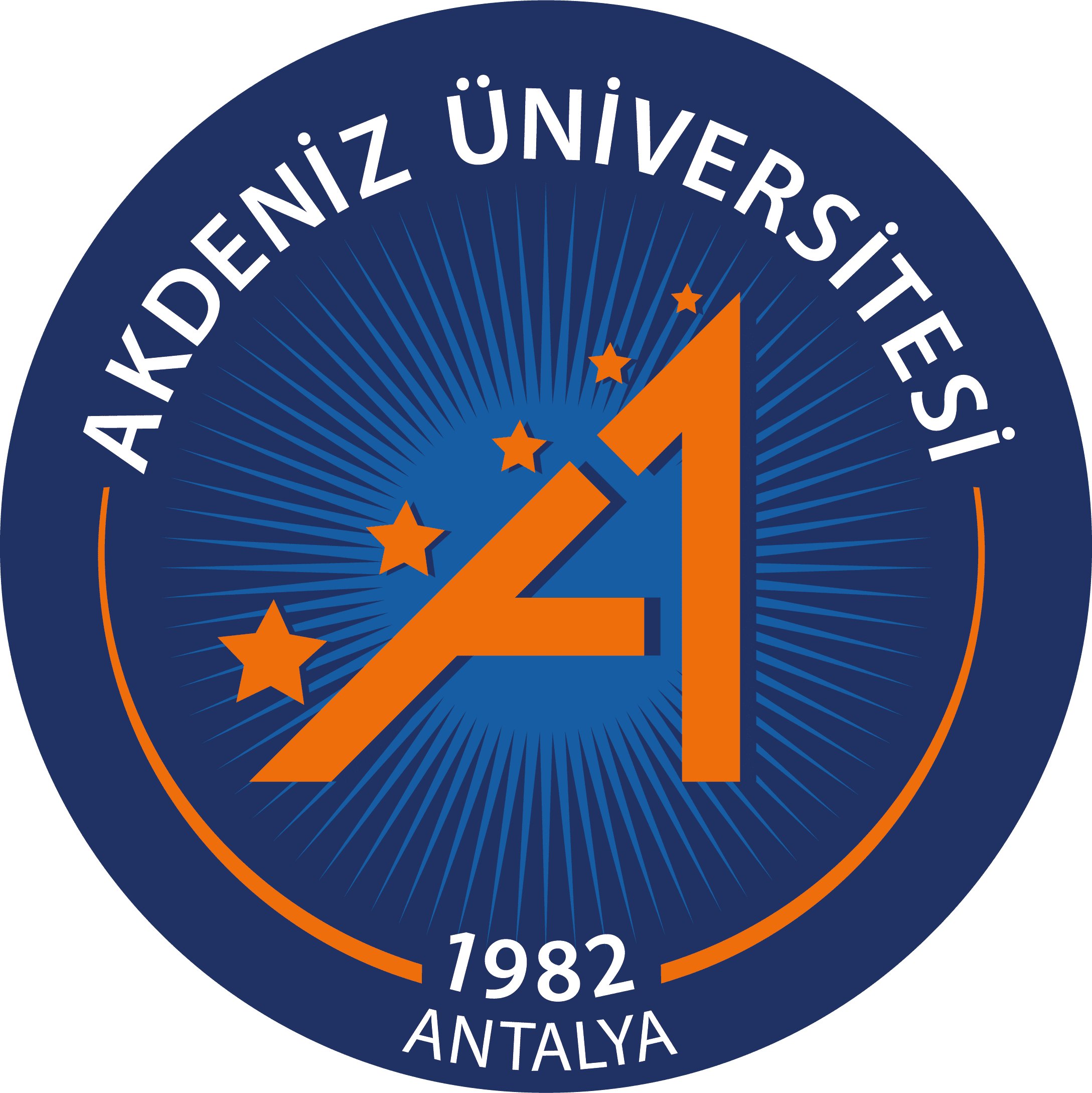 GÜZEL SANATLAR  ENSTİTÜSÜT.C.AKDENİZ ÜNİVERSİTESİGÜZEL SANATLAR  ENSTİTÜSÜDAN 001DOKTORA DANIŞMAN ÖNERİ FORMUÖĞRENCİNİNÖĞRENCİNİNAdı  SoyadıNumarasıAnasanat/Anabilim DalıProgramıDoktora                                Programdaki DurumuDers                                     Tez                                                           ……Anabilim Dalı Başkanlığına Aşağıda ismini önerdiğim öğretim üyelerinden birinin danışmanım olarak atanmasını arz ederim.	Öğretim ÜyesininUnvanı  , Adı,  Soyadı		     			                      Anasanat/Anabilim Dalı		Öğrencinin                                                                                                        ..  /     ..   /  ..                 Adı Soyadı                                                                                                                   İmzası